Development of LIBS instrumentation for steel industryYoshihiro Deguchi1, Taro Yamada1, Tetsuo H. Sakka2, Tommy G. Car 31Graduate School of Advanced Technology and Science, Tokushima University, Tokushima 770-8501, Japan2Department of Energy and Hydrocarbon Chemistry, Kyoto University, Kyoto 615-8510, Japan3 Institute of Geology, Ocean University, Hawaii 11110, USAThis is a template of the abstract for LIBS2020. Author(s) will be requested to submit 1-page abstract (pdf file) in English. Use A4 size format and type your text in 10.5-point Times (New) Roman, single-spaced. Figures and Tables may be included in the abstract[1].................................................................................................................................................................................................................................................................................................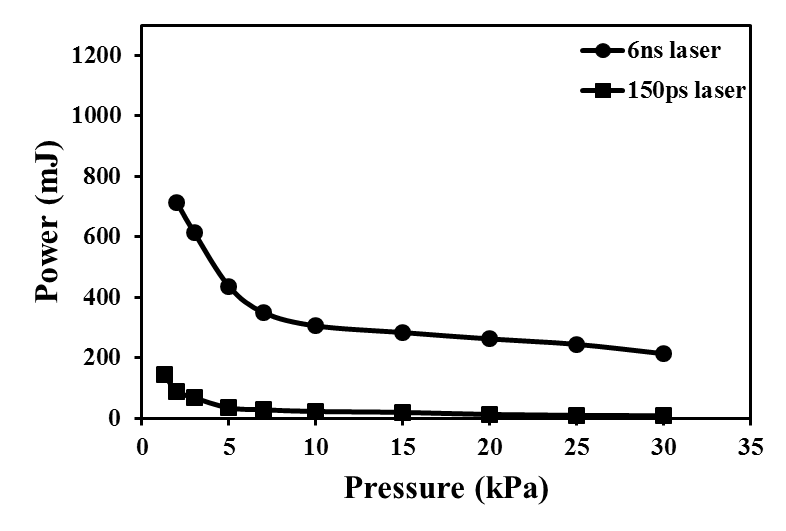 References[1] Y. Deguchi, T.H. Sakka, T. Fujii, I. Wakaida, Application of Laser-Induced Breakdown Spectroscopy, Spectrochim. Acta B 57 (2002) 701-709.[2] ..........Please fill the following green part of the table by strictly following the format of the example given in the yellow part.Details of presenting author and the information for programDetails of presenting author and the information for program (example)Student/Non studentTitle (Prof./Dr./Ms./Mr.)Full name EmailName of organizationCountryPresentation preference (oral/poster)Information for the program (do not forget to underline the presenting author)Student/Non studentNon-studentTitle (Prof./Dr./Ms./Mr.)Prof.Full name Tetsuo H. SakkaEmailsakka.tetsuo.2a@kyoto-u.ac.jpName of organizationKyoto UniversityCountryJapanPresentation preference (oral/poster)posterInformation for the program (do not forget to underline the presenting author)Development of LIBS instrumentation for steel industry, Yoshihiro Deguchi1, Taro Yamada1, Tetsuo H. Sakka2, Tommy G. Car 3, 1Graduate School of Advanced Technology and Science, Tokushima University, Tokushima 770-8501, Japan, 2Department of Energy and Hydrocarbon Chemistry, Kyoto University, Kyoto 615-8510, Japan, 3 Institute of Geology, Ocean University, Hawaii 11110, USA